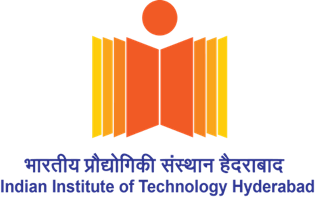  Advertisement for position of Research Associate (Local Economies) at IIT Hyderabad, IndiaApplications are invited for a time bound Project Appointment under the following projectApplications need to be submitted by September 30, 2021.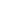 All applications to be submitted to the PI’s email address as provided below.Note:Selected candidate will be working in an international collaborative research programme in a cutting edge area of interdisciplinary work on climate change and coping and mitigation strategies. For project details, please refer to: https://coolinfrastructures.com/.The appointment will be for one year. The position may be renewed for one more year depending on satisfactory work performance, the availability of budgets, and the needs of the project.The selected candidate will be responsible for generating, managing and analysing a mix of qualitative and quantitative data related to housing, services and local economies. Interested candidates should email their CV and relevant documentation for shortlisting for interview to the given email address of the PI (aalok@la.iith.ac.in).Application package must include the following: 1. CV (clearly mentioning the field in which they received their masters degree, year of graduation, the extent/type of research skills that they possess, their language skills, and names and contact information for two referees.) 2. Any publications, including portfolios of prior work related to spatial mapping and analysis, and 3. Personal statement explaining medium term career goals.  Shortlisted candidates for personal, online interview will be informed over email only and a suitable date for the interview will be intimated to them.Candidates with prior experience in relevant areas will be given preference.The position will not be filled if a suitable candidate is not found.Applicants may contact the PI via email for further clarifications.Work area of the ProjectDepartment of Liberal ArtsDepartment of Liberal ArtsTitle of the ProjectCool Infrastructures: Life with Heat in the Off-Grid CityCool Infrastructures: Life with Heat in the Off-Grid CityFunding agencyEconomic and Social Research Council, UKEconomic and Social Research Council, UKName of PIDr. Aalok KhandekarDr. Aalok KhandekarCo-investigatorsInstituteIndian Institute of Technology Hyderabad, IndiaIndian Institute of Technology Hyderabad, IndiaEmail to send applicationsaalok@la.iith.ac.inaalok@la.iith.ac.inPost(s)SalaryQualifications and Necessary skillsResearch Associate (Local Economies) Rs. 35000 + 24% HRA per month(Year 1)Rs. 40000 + 24% HRA per month (Year 2)Minimum educational qualifications:Masters in development studies, urban governance or public policyNecessary skills for shortlisting:Exposure to current literature on informal urban economies in India and the Global Southfield work in research settings particularly focusing on informal economies in urban settingsPreferable skills:Prior experience working with Working with vulnerable populationsWorking in multidisciplinary settingsManuscript writingPreparing diverse range of outputs to effectively communicate spatial information to a variety of audiences